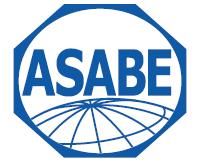 Boyd-Scott Graduate Research AwardOFFICIAL ENTRY FORMBoyd-Scott Graduate Research AwardOFFICIAL ENTRY FORMBoyd-Scott Graduate Research AwardOFFICIAL ENTRY FORMBoyd-Scott Graduate Research AwardOFFICIAL ENTRY FORMBoyd-Scott Graduate Research AwardOFFICIAL ENTRY FORMSTUDENT INFORMATIONSTUDENT INFORMATIONSTUDENT INFORMATIONSTUDENT INFORMATIONSTUDENT INFORMATIONSTUDENT INFORMATIONNameASABE Member #MailingAddressEmail AddressResearch Paper TitleM.S. or Ph.D.Expected Date of Graduation(month/year)I hereby attest that the information I have provided in this entry form is true and I meet ALL eligibility requirements for the Graduate Research Award Competition. I have read and understood the rules for the competitions.  The paper I am submitting is based on work completed in partial fulfillment of the requirements for the M.S. or Ph.D. degree in Biological/Agricultural Engineering or other closely related engineering graduate degree.I hereby attest that the information I have provided in this entry form is true and I meet ALL eligibility requirements for the Graduate Research Award Competition. I have read and understood the rules for the competitions.  The paper I am submitting is based on work completed in partial fulfillment of the requirements for the M.S. or Ph.D. degree in Biological/Agricultural Engineering or other closely related engineering graduate degree.I hereby attest that the information I have provided in this entry form is true and I meet ALL eligibility requirements for the Graduate Research Award Competition. I have read and understood the rules for the competitions.  The paper I am submitting is based on work completed in partial fulfillment of the requirements for the M.S. or Ph.D. degree in Biological/Agricultural Engineering or other closely related engineering graduate degree.I hereby attest that the information I have provided in this entry form is true and I meet ALL eligibility requirements for the Graduate Research Award Competition. I have read and understood the rules for the competitions.  The paper I am submitting is based on work completed in partial fulfillment of the requirements for the M.S. or Ph.D. degree in Biological/Agricultural Engineering or other closely related engineering graduate degree.I hereby attest that the information I have provided in this entry form is true and I meet ALL eligibility requirements for the Graduate Research Award Competition. I have read and understood the rules for the competitions.  The paper I am submitting is based on work completed in partial fulfillment of the requirements for the M.S. or Ph.D. degree in Biological/Agricultural Engineering or other closely related engineering graduate degree.I hereby attest that the information I have provided in this entry form is true and I meet ALL eligibility requirements for the Graduate Research Award Competition. I have read and understood the rules for the competitions.  The paper I am submitting is based on work completed in partial fulfillment of the requirements for the M.S. or Ph.D. degree in Biological/Agricultural Engineering or other closely related engineering graduate degree.Student’s Name Student’s Name Student’s Name Student’s Name Date GRADUATE PROGRAM INFORMATIONGRADUATE PROGRAM INFORMATIONGRADUATE PROGRAM INFORMATIONGRADUATE PROGRAM INFORMATIONMajor Professor’s NameMajor Professor’s Email AddressDept Head’s NameDept Head’s Email AddressDepartment NameUniversity NameMAJOR PROFESSOR AND DEPARTMENT HEAD ENDORSEMENTSMAJOR PROFESSOR AND DEPARTMENT HEAD ENDORSEMENTSMAJOR PROFESSOR AND DEPARTMENT HEAD ENDORSEMENTSMAJOR PROFESSOR AND DEPARTMENT HEAD ENDORSEMENTSMAJOR PROFESSOR AND DEPARTMENT HEAD ENDORSEMENTSMAJOR PROFESSOR AND DEPARTMENT HEAD ENDORSEMENTSI attest that the student named above is a member of ASABE, was enrolled in a graduate program in our department for at least four months between March 15 of this year and March 15 of the previous year and the paper being submitted is based on research completed for either M.S. or Ph.D. degree.I attest that the student named above is a member of ASABE, was enrolled in a graduate program in our department for at least four months between March 15 of this year and March 15 of the previous year and the paper being submitted is based on research completed for either M.S. or Ph.D. degree.I attest that the student named above is a member of ASABE, was enrolled in a graduate program in our department for at least four months between March 15 of this year and March 15 of the previous year and the paper being submitted is based on research completed for either M.S. or Ph.D. degree.I attest that the student named above is a member of ASABE, was enrolled in a graduate program in our department for at least four months between March 15 of this year and March 15 of the previous year and the paper being submitted is based on research completed for either M.S. or Ph.D. degree.I attest that the student named above is a member of ASABE, was enrolled in a graduate program in our department for at least four months between March 15 of this year and March 15 of the previous year and the paper being submitted is based on research completed for either M.S. or Ph.D. degree.I attest that the student named above is a member of ASABE, was enrolled in a graduate program in our department for at least four months between March 15 of this year and March 15 of the previous year and the paper being submitted is based on research completed for either M.S. or Ph.D. degree.Major Professor’s NameMajor Professor’s NameMajor Professor’s NameMajor Professor’s NameDate Department Head’s NameDepartment Head’s NameDepartment Head’s NameDepartment Head’s NameDateSubmit an electronic copy of your paper and completed and Official Entry Form in a PDF file and email to the attention of the ASABE Awards Administrator, awards@asabe.org, by March 15.Submit an electronic copy of your paper and completed and Official Entry Form in a PDF file and email to the attention of the ASABE Awards Administrator, awards@asabe.org, by March 15.Submit an electronic copy of your paper and completed and Official Entry Form in a PDF file and email to the attention of the ASABE Awards Administrator, awards@asabe.org, by March 15.Submit an electronic copy of your paper and completed and Official Entry Form in a PDF file and email to the attention of the ASABE Awards Administrator, awards@asabe.org, by March 15.Submit an electronic copy of your paper and completed and Official Entry Form in a PDF file and email to the attention of the ASABE Awards Administrator, awards@asabe.org, by March 15.Submit an electronic copy of your paper and completed and Official Entry Form in a PDF file and email to the attention of the ASABE Awards Administrator, awards@asabe.org, by March 15.